EEL 3110: Circuit Analysis:   Circuit Simulations: Project 1 	: 01 30 2020      Subbarao V Wunnava: Reference  Chps: 1-6: Nilsson: and chps 1-5 Ulaby    Objective:  To comprehend the principles of circuit analysis and correlate the results with the simulation tools such as Multisim, Pspice, and to promote 	team work:General Considerations: Class of 02 13 2020 Thursday  Delegated for project coordination: No formal classYou may form into groups of no more than 3You may use Multisim, Pspice or any other similar software platformPerform hand calculations and then compare them with your simulation resultsFormal report due Thursday 02 20 2020, at the beginning of the class, per teamProblem 1: Shown is a circuit with two independent current sources IX, IY, and 4 resistances R1  R2   R3  and R4. Use circuit  simulations with Multisim or Pspice, or any other simulation tool of your choice. Find the nodal voltages V1 and V2 and currents IR1  IR2  IR3  IR4 through R1 R2, R3, and R4, and the powers P1, P2, P3, P4  dissipated in R1 through R4;  and powers Px and Py associated with IX and IY sources [given out or absorbed, why].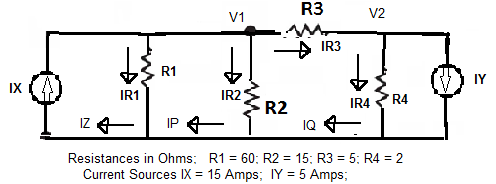 Problem 2:  	Repeat Problem 1, when the resistance values are doubled from Problem 1 and compare results to problem 1.Problem 3:  Repeat Problem 1, when the resistance values are halved  from Problem 1 and compare results to problem 1.Problem 4:  Digital to Analog Converter             Design Op. Amp based 3 bit Digital to Analog Converter, to provide analog output from0 volts to 8 volts for 000 to 111 condition of the input signals.  Consider input to be 0 volts or1 volt each.  Extend the design to 8 bit D/A providing 0 volts output for all 0 condition of Inputs;  to 15 volts output for all 1 condition of the inputs.Courtesy:  Mr. Carlos Velez and Mr. Tony  Rubio, and Mr. Mike Abadia, Volunteer TAS